Remote Learning Daily Schedule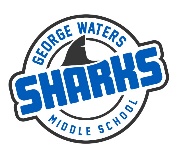 *Attendance will be taken during shaded portions of the dayClassroomWeekELA, Math, SS, SC708Jan. 5th – Jan. 15th  TIMESSCHEDULE8:30-9:00All teachers are available for extra help. Please send the teacher a direct message through TEAMS.9:00-9:20Math Online Class with Mr. Dryburgh9:20-9:50Independent Math workMr. Dryburgh is available for extra help during this time.9:50-10:30Self-directed work time (Phys. Ed., Math, LA, SS, or Sci)10:30-10:50Social Studies online class with Mr. Solinski10:50-11:10Science online class with Ms. Stanowski11:10-12:10LUNCH12:10-12:50Self-directed work time (Phys. Ed., Math, LA, SS, or Sci)12:50-1:10Online Check-in with Ms. SprollAttendance is required.1:10-1:30Self-directed work time (Phys. Ed., Math, LA, SS, or Sci)1:30-1:50ELA online class with Ms. Wilson1:50-2:20ELA independent WorkMs. Wilson is available for extra help during this time.2:20-3:15Self-directed work time (Phys. Ed., Math, LA, SS, or Sci)